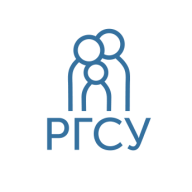 Методические указаниядля подготовки  и проведенияконкурсов профессионального мастерства для людей с инвалидностью  «Абилимпикс»Авторы: 	Шмакова Елена		Щулев Сергей Москва2017О Чемпионате «Абилимпикс»Современные условия жизни и развития личности создают неравные возможности в процессах обретения знаний, навыков, опыта. В особой мере это касается детей с ограниченными возможностями здоровья (ОВЗ).  Разрыв в материально-техническом, технологическом обеспечении обучения для разных слоев населения, для разных социальных групп увеличивается. Это может привести к катастрофическим последствиям в сегрегации общества, к росту социальной напряженности, к нестабильности и неустойчивости развития общества в целом.Важность и актуальность решения данной проблемы очевидна. Решение проблемы наиболее эффективно следует начинать с процессов формирования жизненных культурных и духовных ценностей молодого поколения, с принципиального совершенствования процессов обучения детей. Создание в Российской Федерации системы конкурсов профессионального мастерства для людей с инвалидностью и ограниченными возможностями здоровья «Абилимпикс» решает актуальные задачи по обеспечению эффективной профессиональной ориентации и мотивации людей с инвалидностью к получению профессионального образования, содействие их трудоустройству и социокультурной инклюзии в обществе.Задачи: развитие системы профессиональной ориентации через конкурсы профессионального мастерства для людей с инвалидностью; популяризация профессий и специальностей, направлений подготовки, реализуемых в системе среднего профессионального и высшего образования, с целью трудоустройства и самореализации инвалидов различных нозологий; повышение мотивации к получению профессионального образования и трудоустройства у людей с инвалидностью; повышение мотивации к развитию профессионального мастерства у студентов с инвалидностью; стимулирование выпускников и специалистов с инвалидностью к дальнейшему профессиональному и личностному росту; формирование инклюзивной культуры в профессиональном образовании посредством привлечения волонтеров к проведению конкурсов профессионального мастерства для людей с инвалидностью «Абилимпикс»; содействие формированию готовности к работе с инвалидами у педагогических работников образовательных организаций общего, среднего профессионального и высшего образования через участие в конкурсах профессионального мастерства для людей с инвалидностью «Абилимпикс»; содействие трудоустройству выпускников и молодых специалистов с инвалидностью; повышение мотивации людей с инвалидностью, имеющих профессиональный опыт, к развитию профессионального мастерства, освоению новых профессиональных навыков; содействие их трудоустройству; повышение эффективности взаимодействия отделений медико-социальной экспертизы с образовательными организациями и работодателями региона; презентация и апробация новых технических средств реабилитации, повышающих трудовые функции людей с инвалидностью; вовлечение работодателей в процесс инклюзивного профессионального образования и последующего трудоустройства людей с инвалидностью.Эксперты Чемпионата АбилимпиксРегиональный центр развития движения «Абилимпикс» формирует экспертное сообщество в регионе, кандидатура эксперта по компетенции согласуется с Центром компетенции «Абилимпикс». Заявка на сертификацию Главного регионального эксперта по компетенции направляется в Центр компетенции «Абилимпикс». Сертификацию главных экспертов по компетенции в регионе осуществляет Центр компетенции «Абилимпикс». Сведения о сертифицированных Главных региональных экспертах и региональных экспертах направляется в Национальный центр «Абилимпикс», на базе которого ведется реестр экспертов «Абилимпикс». Эксперты назначаются по основным компетенциям Чемпионатов «Абилимпикс» и Национального чемпионата. Количество экспертов в компетенции соответствует количеству участников, заявившихся по компетенции.  Экспертами Чемпионатов «Абилимпикс» в субъектах Российской федерации и Национального чемпионата «Абилимпикс» могут быть: представители образовательных организаций, имеющие подтвержденный стаж работы в области реализации основных профессиональных образовательных программ и дополнительным профессиональных программ по компетенциям чемпионата – не менее 5 лет, имеющие подтвержденный опыт работы с людьми с инвалидностью не менее 2 лет и прошедшие специальное обучение в рамках программы подготовки чемпионата; представители работодателей, общественных организаций инвалидов, некоммерческих организаций, имеющие подтвержденный стаж и опыт работы в профессии, по которой выступает экспертом, не менее 5 лет, имеющие подтвержденный опыт работы с людьми с инвалидностью не менее 2 лет либо прошедшие специальное обучение в рамках программы подготовки чемпионата. Отбор экспертов проходит на основе анализа Анкеты, которую претенденты либо организации, в которых они работают, направляют в Региональный центр развития движения «Абилимпикс».Эксперт – это специалист, имеющий образование и стаж работы в той или иной компетенции. Представитель (сопровождающий) участника чемпионата. Роль эксперта:а) отстаивать интересы своего участника;б) следить за честностью судейства;в) подготовка участника к чемпионату.Главные эксперты отвечают за управление, организацию и руководство организации соревнований по определенной компетенции. Главный эксперт должен иметь подтвержденный стаж и опыт работы в области экономики/промышленности, профильной для профессиональной компетенции, не менее 5 лет, опыт работы с людьми с инвалидностью не менее 2 лет, а также пройти повышение квалификации по программе подготовки организаторов конкурсов профессионального мастерства «Абилимпикс». Список Главных экспертов Национального чемпионата утверждается Рабочей группой. Сертификацию Главных экспертов Национального чемпионата проводит Национальный центр конкурсов профессионального мастерства для людей с инвалидностью «Абилимпикс». Сертификацию Главных экспертов Чемпионата «Абилимпикс» в субъекте Российской Федерации проводит Региональный центр развития движения «Абилимпикс». Экспертами Национального чемпионата являются эксперты Чемпионатов «Абилимпкис» и лица, прошедшие обучение по программе подготовки экспертов «Абилимпикс». Каждый субъект Российской Федерации может выдвинуть одного Эксперта по каждой специальности, для которой он зарегистрирован. Присутствие на чемпионате второго Эксперта по одной компетенции от команды запрещено. Эксперт считается Экспертом того субъекта Российской Федерации, от которого он аккредитуется. Имена Экспертов направляются в адрес Организационного комитета не позднее срока, обозначенного в графике. Если Субъект Российской Федерации не зарегистрировал имя своего Эксперта до обозначенного срока, то любое участие такого Эксперта в каких-либо аспектах подготовки и оценки чемпионата остается на усмотрение Организационного комитета. В случае если Организационный комитет чемпионата не санкционирует участие такого Эксперта в подготовке и оценке (полностью или частично), Эксперту разрешается наблюдать за конкурсом в помещении мастерской.Главный региональный  экспертГлавный региональный  эксперт - эксперт, отвечающий за управление, организацию и руководство отдельной компетенцией в рамках Национального чемпионата. Главный эксперт утверждается Организационным комитетом Национального чемпионата.Кроме квалификации, опыта, личных качеств и этических критериев, необходимых Эксперту, Главный эксперт обязан:обладать высочайшей квалификацией;обладать высокой компетентностью и опытом в своей специальности;обладать хорошими навыками организатора и руководителя;обладать хорошими навыками межличностного общения;обладать хорошими коммуникационными навыками (письменная и устная речь);уметь пользоваться компьютером и интернетом (в частности, для того, чтобы вести Дискуссионный форум по своей специальности и работать в партнерстве с Техническим директором).Главные региональные эксперты играют центральную роль в планировании, управлении, организации и руководстве работой Экспертов (подготовка, проведение и оценка), обеспечении соблюдения всех соответствующих правил, регламентов и оценочных критериев на площадке Чемпионата.Важнейшая роль главного эксперта - развитие компетенции в регионе.Главный региональный эксперт должен активно общаться с Главным экспертом по компетенции, вести форум по своей компетенции, анонсировать примерные задания и обсуждать их с экспертами по данной компетенции, выставлять видео и фото материалы с Чемпионата.Подготовка документации ЧемпионатаПосле назначения Главного регионально эксперта, он в указанные сроки должен предоставить следующие документы:техническое задание (ТЗ); инфраструктурный лист (ИЛ);технику безопасности (ТБ);план застройки площадки (ПЗ);программу проведения соревнований;деловую программу;Техническое задание компетенцииДокумент, полностью описывающий ее и включающий: конкурсное задание, технику безопасности, инфраструктурный лист, план застройки площадки. ТО кратко описывает все части. Данный документ Главный региональный эксперт разрабатывает после подготовки все вышеперечисленных документов. Главный региональный эксперт обязан в установленные сроки разработать КЗ в соответствии с заданием-образцом, которое разместил Главный эксперт компетенции, задание должно быть согласовано с главным экспертом и выслано в организационный комитет для утверждения. В конкурсном задании должны быть указаны все модули задания, примерное писание модулей, время выполнения, а так же в приложении должны быть чертежи, фото, видео или любые материалы, дающие четкое описание задания Чемпионата, данное задание может быть изменено только на 30% в присутствии всех экспертов накануне дня соревнований.Приложение может состоять из любого количества файлов разного типа,На изображении приведен пример приложения технического задания по компетенции «Инженерный дизайн CAD».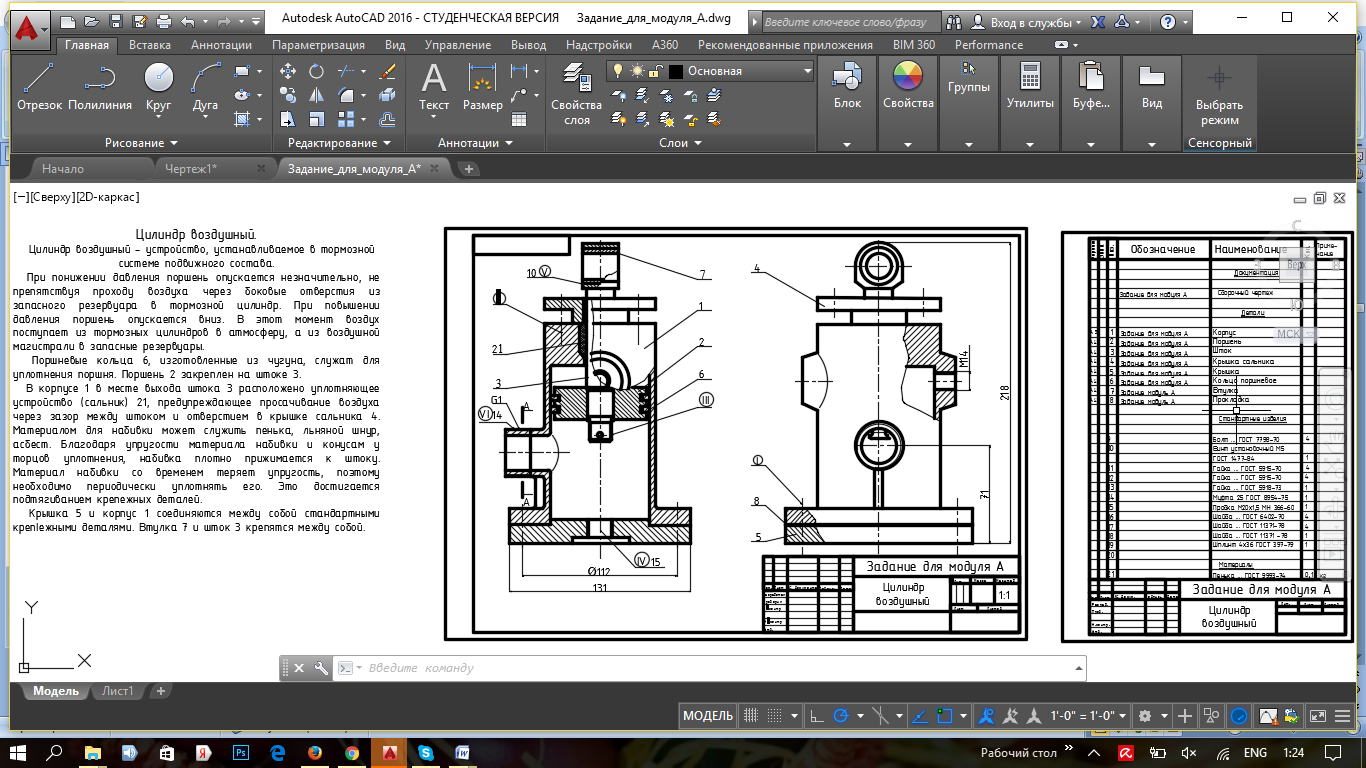 Рисунок 1 – Приложение технического задания по компетенции «Инженерный дизайн CAD»Критерии оценки. Критерии оценки делятся на два вида критериев оценки.Общие критерии. В техническом заданииДетальные критерии. Как правило они даются за день до чемпионата. (прописывается каждый аспект подробно!)Бывают следующие типы оценки:Субъективная оценка: Три – Пять экспертов! (Нравится или не нравится!) старайтесь ограничить количество баллов на данный вид оценки, не допускайте споров экспертов при выставлении баллов.Объективная оценка выставляется как минимум тремя экспертами и включает следующие типы:Бинарная - (баллы распределяются: выполнено -1 балл, не выполнено – 0 баллов).Дискретная – Снятие размеров (делается примерный допуск по размерам, попал в размер полностью -2 балла, попал с допуском -1 балл, не попал в размер -0 баллов).Виды протоколов.Процесс рассмотрения любых спорных вопросов должен сопровождаться протоколом. Спорные вопросы решаются только коллегиально в присутствии всех экспертов. Протокол должен быть подписан СТРОГО! всеми экспертами площадки. Протоколы и документы могут быть следующего вида:заявки на участников и экспертов;анкета эксперта;конкурсное задание;инфраструктурный лист;план застройки площадки;протокол ознакомления с площадкой для участников и экспертов;протокол ознакомления с КЗ;протокол ознакомления с оборудованием;протокол ТБ участника и эксперта;протокол жеребьевки;согласие с обработкой персональных данных участника и эксперта;протокол распределения ролей экспертов;протокол честного судейства;протокол ознакомления с графиком работы конкурсной площадки;протокол замены материала;протокол снятия эксперта (подписывается всеми экспертами);протокол снятия участника (подписывается всеми экспертами), при этом производится оценка проделанной работы, выставляются баллы;протокол ознакомления с критериями оценки;протокол 30% изменения КЗ;протокол о любом изменении.Конкурсные наказания для участников и экспертов.Наиболее важными нарушениями являются нарушение ТБ и правил поведения на площадки, в том числе общение с сопровождающим экспертом. Решение о наказании принимается СТРОГО коллегиально всеми экспертами.Для участника:При первичном нарушении начисляются штрафные баллы!При повторном нарушении снятие участника с чемпионата!Для эксперта:При первичном нарушении начисляются штрафные баллы участнику!При повторном нарушении снятие участника с чемпионата и отстранения эксперта от оценки!Инфраструктурный лист.В обязанности Главного регионального эксперта входит так же подготовка и проверка соответствия оборудования инфраструктурному листу, проверка работоспособности оборудования. ИЛ, строго, должен соответствовать размещенному ранее примерному инфраструктурному листу, любые изменения должны обсуждаться с Главным экспертом и визироваться им, если же инфраструктурный лист по каким-либо причинам не размещен, необходимо вместе с Главным экспертом компетенции разработать его.Инфраструктурный лист включает:перечень всего оборудования и материалов, которое будет на площадке от А до Я. (материалы, расходники, рабочие места(стол, стул, тумба), ручки, бумага, мусорное ведро и т.д.).тулбокс участника. Тулбокс участника включает:список инструмента, который должны привести с собой участники, оговоренный ранее с главным экспертом;каждый день предоставляется на проверку.Техника безопасности.В методическую часть разработки документации входит ТБ на площадке. Следует тщательно проверить все инструкции и при необходимости внести изменения согласованные с Главным экспертом.Т.Б. на площадке обязательно включает описание:спец. одежды обязательно;средства защиты обязательно! (очки, респираторы, наушники если необходимы для участника и эксперта, защитная обувь для участника и эксперта по ТБ).План застройки площадки.ПЗ представляет собой документ, в котором графически указаны размеры помещения, расположение рабочих мест и зоны экспертов, так же указаны пути эвакуации из помещения. Данный документ должен соответствовать все СанПин РФ по данной компетенции.На картинке 2 приведен пример ПЗ.Рисунок 2 – План застройки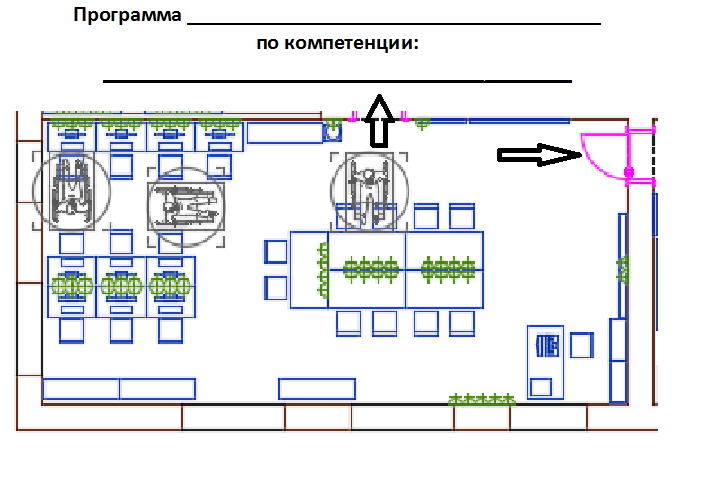 Разработка деловой и рабочей программы ЧемпионатаДалее вместе с руководством площадки и Главным экспертом разрабатываются деловая и соревновательная программы, следует пригласить работодателей по данной компетенции, спонсоров в качестве докладчиков и возможно при их согласии членов жюри. Деловая программа должна популяризировать Чемпионат, носить профориентационный характер и подчеркивать важность Чемпионата, возможность трудоустройства, адаптации в обществе людей с инвалидностью, нести доброе и хорошее напутствие. Программа соревнование включает все модули КЗ с перерывами, отдельно высчитывается в общей сложности время работы на всеми модулями и оно утверждается с Главным экспертом.Пример документа, форма может меняться организаторами, с обязательным предупреждением о внесении изменений Главного регионального эксперта:Программа ______________________________________по компетенции:___________________________________________Дата проведения,  Место проведения: ____________________________________________________Адрес: ______________________________________________________________ФИО и телефон регионального эксперта: _____________________________________1 день. Актовый зал2 день.  Кабинет № 3 день. Кабинет  При подозрении в нарушении правил или Кодекса этики Главным экспертом, такой Главный региональный эксперт подпадает под действие Регламента о решении вопросов и споров.Заместитель Главного экспертаЭксперт, отвечающий за содействие Главному региональному эксперту в деле подготовки и проведения Национального чемпионата «АБИЛИМПИКС». Заместитель Главного эксперта может являться членом Организационного комитета.Квалификация, опыт, личные качества и этические критерииКроме квалификации, опыта, личных качеств и этических критериев, необходимых Эксперту, Заместитель Главного эксперта обязан:выступать в роли Эксперта как минимум на двух чемпионатах (учитывая текущий чемпионат);обладать высочайшей квалификацией;обладать высокой компетентностью и опытом в своей специальности;обладать хорошими навыками организатора и руководителя;обладать хорошими навыками межличностного общения;обладать хорошими коммуникационными навыками (письменная и устная речь);уметь пользоваться компьютером и интернетом (в частности, для того, чтобы вести Дискуссионный форум по своей специальности и работать в партнерстве с Главным экспертом и Техническим директором);Заместитель Главного регионального эксперта получает задания от Главного эксперта. Он работает совместно с Главным региональным экспертом и Председателем жюри (Организационный комитет чемпионата). Главная обязанность Заместителя Главного регионального эксперта – оказывать помощь Главному эксперту.Заместитель Главного регионального эксперта согласовывает с Главным экспертом Техническое описание, с тем, чтобы убедиться, что все изменения Технического описания являются полными, что их одобрили и подписали как минимум 80% Экспертов.При подозрении в нарушении правил или Кодекса этики, Заместитель Главного эксперта подпадает под действие Регламента о решении вопросов и споров.При подготовке к соревнованиям необходимо контролировать наличие всех видов оборудования, программного обеспечения и материалов для проведения Чемпионата.Организация работы площадки.День С-1.За день до соревнований возможно в рамках открытия Чемпионата провести встречу и обязательную регистрацию участников, Экспертов, в табличной форме, членов Оргкомитета, волонтеров, представителей рабочей группы Национального чемпионата, бизнес - партнеров соревнований.Провести инструктаж по технике безопасности, подтвержденный соответствующими ведомостями.Обеспечить безопасность проведения мероприятий: для этого назначить ответственное лицо по ТБ, что должно быть запротоколировано при распределении ролей экспертов.В данный день должны быть выполнены следующие действия:1. Сбор участников и экспертов.2. Проверка всех участников и экспертов согласно заявкам.3. Приветствие участников и экспертов.4. Ознакомление участников и экспертов с КЗ. Внесение 30% изменений.5. Ознакомление с критериями оценки.6. Распределение ролей.7. Проверка площадки.8. Проверка оборудования.9. Проверка всех материалов.10. Оформление всех документов.11. Обучение участников.12. Обучение экспертов. 13. Провести жеребьевку. (Подпись протокола сразу)14. Подписание протоколов.15. Ознакомление участников с рабочими местами.Необходимо обеспечить взаимосвязь с техническим персоналом в месте проведения соревнований на весь период его проведения (на случай возникновения поломок и неисправностей), осуществление эксплуатационного и коммунального обслуживания, уборку помещения, работоспособность вентиляции, канализации, водоснабжения, отопления.В день С-1 необходимо распределить роли экспертов-помощников, данную миссию главный эксперт возлагает на экспертов площадки. Рационально вводить следующие роли:Главный эксперт отвечает за:подготовку всей документации (КЗ, протоколы, СМП план, раздаточный материал и т.д.)работу площадки; обучение экспертов;корелирует работу экспертов;награждение участников сертификатами (без указания занятого места);предоставление полной отчетной документации.Зам. Гл. эксперта отвечает за:отвечает за всю работу площадки в отсутствии главного эксперта.помогает главному эксперту в подготовке документации и работе на площадке.Технический эксперт отвечает за:состояние и готовность площадки чемпионата;состояние и готовность оборудования площадки;состояние и готовность материалов для выполнения КЗ;помогает главному эксперту на площадке.Эксперт по ТБ и ОТ.  (2 и более экспертов).обучение участников;сбор протокола со всеми подписями;отслеживание соответствия работы экспертов и участников требованиям ТБ и ОТ. При нарушении правил предусмотреть возможность удаления участника либо эксперта с площадки.Эксперт времени занимается:контролем времени;Старт - Стоп. (начало, перерыв, окончание);запись учета времени на стенде;информация по оставшемуся времени. (30, 15, 5 мин), которая должна быть представлена в доступном для каждого участника виде (табличка с надписью). Эксперт субъективной оценки:в состав субъективной оценки входит три эксперта.Эксперт объективной оценки:В состав объективной оценки входит три эксперта.Эксперт по развитию компетенции:отвечает за фото-видеоъемку;общается с прессой;размещает видео-фото материалы в социальных сетях и на форуме;отвечает за своевременность проведения мастер-классов;отвечает за внесение предложений по организации следующих Региональных чемпионатов «Абилимпикс».В день С-1 необходимо проверить организацию процесса фото и видеосъемки соревнований; по окончании мероприятия сделать на основе отснятого фото и видеоматериала итоговые ролики о Чемпионате, в которых отразить церемонии открытия, закрытия, награждений, собственно конкурсной части, элементы культурной программы, логотипы организаторов и полное название соревнований;Медицинская служба на чемпионате.Ответственные за связь с мед. Службой: Главный экспертЭксперт ТБВ случае травмы или серьезного нарушения принимается коллегиальное решение о снятии участника с чемпионата, оформляется протокол!День С+1.Проверка площадки к готовности к чемпионату.Ресурсы площадки. Сбор всех участников и экспертов. (Приветствие). ТБ Протокол для всех участников и экспертов.Проверка «Тул Бокс» участника.Проверка спец одежды.Ознакомление участников с 30 % изменении в КЗ.Проверка оборудования. Участники совместно с сопровождающим экспертом проверяют оборудование (НАЛАДКА оборудования СТРОГО! Запрещена), разбирают задание в течении 15-30 минут в зависимости от решения главного эксперта, этот промежуток времени должен быть внесен в программу соревнований, но данное время не считается рабочим. Проверка материала. Участники совместно с сопровождающим экспертом проверяют материалы и заготовки при обнаружении брака, указывают на необходимость замены.Запись оценки ведет Главный Эксперт.По окончанию оценки Главный эксперт направляет итоговый протокол для награждения победителей. Организовать открытый доступ к выполненным конкурсным заданиям с маркировкой 1, 2 и 3 места. Подведение итогов чемпионата. Главный эксперт находится на площадке! В случае его отсутствия руководит площадкой зам. Гл. эксперта.В случаи большого кол-ва участников (чемпионат проводится в несколько смен).Подведение итогов Чемпионата.В рамках оформления итогов проведения соревнований Главный региональный эксперт в течение назначенного периода времени обязан предоставить отчет о проведении Регионального чемпионата Абилимпикс, содержащий:- электронные цветные копии всех регистрационных ведомостей с указанием общего количество участников;- электронные цветные копии листов прохождения техники безопасности участниками; - электронные цветные копии итоговых протоколов заседания экспертных комиссий по компетенциям;- количество победителей в табличной форме с указанием по каждой компетенции всех призеров;- конкурсные задания по каждой компетенции;- инфраструктурные листы по каждой компетенции.Подведение итогов организации и проведения соревнований..Интерактивные стенды. Любая организация-участница может предложить Оргкомитету организацию интерактивного стенда, презентующего какую-либо профессиональную компетенцию. Интерактивный стенд должен предусматривать непосредственное участие гостей в выполнении каких-либо манипуляций, предусмотренных данных стендом. Функции эксперта на соревновательной площадке"Чтобы воспитывать ребенка, - надо его знать, чтобы его знать, - надо за ним наблюдать, а чтобы за ним наблюдать, - надо дать ему свободу"Наставническая роль всегда была самой не  простой задачей, особенно, когда необходимо быть не просто хорошим педагогом, но прежде всего Человеком с большой буквы, чувствовать и понимать своего воспитанника, быть для него опорой.Именно такие люди должны занимать место эксперта на соревновательной площадке Чемпионата «Абилимпикс». Моральные принцы выше всего ценятся на данном мероприятии, ведь цель его – это не просто номинальная победа Вашего участника, но и создание дружественной атмосферы, без ссор и напряжения, атмосферы добра.По регламенту Чемпионата эксперты на соревновательной площадке являются членами жюри. Эксперт-куратор участника не может его оценивать в результате судейства, тем самым соблюдается принцип непредвзятости в судействе.Во время соревнования запрещается общаться со своим участником, а так же подходить к другим участникам, без просьбы с их стороны. Вмешаться в процесс без просьбы участника может лишь Главный эксперт.При внесении раздора при судействе, а так же при обнаружении сговора среди экспертов главный эксперт имеет право запротоколировать инцидент и при повторном действии удалить эксперта с конкурсной площадки, при этом  удаляется и участник эксперта-куратора.Эксперту разрешено.общение со своим участником до начала выполнения конкурсного задания в строго отведенный по рабочей программе период; ремонт инструмента своего участника. (только в присутствии независимого эксперта);наладка инструмента запрещена;по состоянию здоровья участника. (только в присутствии независимого эксперта).Эксперту запрещено.перемещение по площадке одному!!! Только в присутствии не зависимого эксперта!;общение с участником во время перерывов (на усмотрение всех экспертов);покидать площадку чемпионата без разрешения главного эксперта;эксперт не может выполнять КЗ за своего участника;завышать или занижать оценку других участников специально;подсказывать участникам (Как своему, так и другим участникам. Разрешено только при нарушении ТБ).Все права обязанности эксперта строго согласованы и должны соответствовать регламенту Чемпионата.Регламент оценки мастерстваНиже приводится руководство для Экспертов, выставляющих оценки за модули конкурсного задания, выполненные участниками:экспертов разделяют на группы в соответствие с Протоколом распределения судейских ролей, назначается  лидер группы;после подготовки предварительной схемы оценок,  лидер оценочной группы представляет и кратко излагает свой раздел Инструкций для участника;все шаблоны и другие инструменты, используемые при выставлении оценок, предъявляются и проходят проверку на точность;каждый завершенный модуль оценивается в тот день, когда он был завершен;для обеспечения гласности, каждый участник получает копию схемы выставления оценок, которым пользуются Эксперты;если в ходе конкурса требуется разъяснение критериев или процесса выставления оценки, Главный эксперт обязан убедиться в том, что при этом присутствуют все Эксперты, что принятое решение доведено до сведения всех Экспертов, и что результат документально зафиксирован;Споры относительно выставленных баллов и т.п. решаются голосованием, большинством голосовнекоторые задания помечаются Экспертами как «в ходе выполнения». Это будет отражено в инструкциях для участников, где указано STOP;ведомости оценок должны находиться в комнате Экспертов;ведомости нумеруется таким же образом, как инструкции для участников. Когда участник готов к получению оценок, например, на STOP А.0.1, он записывает время в соответствующей графе STOP в ведомости. После того, как Эксперты завершат оценку модуля, участник получает устные инструкции;Пока происходит оценка работы, участник может приступать к выполнению следующего задания, при условии, что это не мешает процессу оценки.Дорожная карта подготовки участника экспертами.Чемпионат очень тяжелое испытание как для участника, так и для эксперта, поэтому эксперт должен тщательно изучить документацию компетенции, и разработать индивидуальный подход к подготовке участника, при этом сделать его возможным для трансляции на остальных обучающихся.Разделите подготовку на несколько частей, например:Теоретический блок.Практический блок. Психологический блок.Физический блок.Возможные тренинги для обучения экспертов и участниковНа Чемпионате могут произойти непредсказуемые ситуации, которые нужно заранее проработать с экспертами и участниками, например:Пропажа документов чемпионата.Конфликтный эксперт.Недостаточное кол-во материала (несоответствие ИЛ).Нет тулбокса у Участника.Подсказки участнику чемпионата.Главный эксперт избегает свою работу.Ни честное судейство Главного эксперта.Эксперт не подписал итоговый протокол.Нарушение ТБ! Эксперт против штрафа.Разная оснастка.Психологическое давление на участника.Посторонний на площадке.Завышение или занижение оценки эксперта.Обесточили площадку.Не компетентный эксперт.Соревновательный день закончен. Оценку изделий оставили на следующий день, заготовки пропали. Участник опоздал на чемпионат. Просит добавить время.Перечень условных обозначений и сокращенийАбилимпикс – международное движение, основной деятельностью которого является проведение конкурсов профессионального мастерства для людей с инвалидностью с целью их профессиональной ориентации и содействия в трудоустройстве. Национальный чемпионат «Абилимпикс» – конкурс профессионального мастерства для людей с инвалидностью, проводимый на федеральном уровне. Чемпионат «Абилимпикс» субъекта Российской Федерации – конкурс профессионального мастерства для людей с инвалидностью, проводимый в субъекте Российской Федерации. Компетенции Национального чемпионата – список компетенций, по которым проводятся соревнования. Утверждается Рабочей группой по подготовке и проведению Национального чемпионата. Перечень соревновательных компетенций формируется на основе предложений от федеральных органов исполнительной власти и предложений субъектов Российской Федерации, а также работодателей на основе анализа наиболее перспективных и востребованных профессий на региональном и федеральном рынках труда с учетом структуры подготовки кадров в системе профессионального образования. Основная компетенция – компетенция, по которой проводят соревнования; данная компетенция демонстрирует определенный навык, умение, мастерство участника. Презентационная компетенция – компетенция, по которой ранее в стране (на федеральном уровне) или в регионе (на уровне субъекта Российской Федерации) не проводились соревнования; такая компетенция презентует новую технологию или профессию. При успешной презентации и достаточном количестве участников в следующем Национальном чемпионате решением Рабочей группы презентационная компетенция может быть включена в список основных компетенций. Участники чемпионата – физические лица с инвалидностью и ограниченными возможностями здоровья, принимающие участие в конкурсах профессионального мастерства. Категория участников соревнований «Школьники» – физические лица с инвалидностью и ограниченными возможностями здоровья, обучающиеся по основным общеобразовательным программам. Категория участников соревнований «Студенты» – физические лица с инвалидностью и ограниченными возможностями здоровья, обучающиеся по основным профессиональным образовательным программам: среднего профессионального и высшего образования и основным программам профессионального обучения, а также по дополнительным профессиональным программам. Категория участников соревнований «Специалисты» – физические лица с инвалидностью, нуждающиеся в трудоустройстве или повышении профессионального мастерства, выпускники образовательных организаций Концепция - 06 и учебно-методических центров, в том числе общественных организаций инвалидов, а также имеющие соответствующий профессиональный опыт. Организационный комитет конкурсов профессионального мастерства «Абилимпикс» – координационный орган управления подготовкой и проведением конкурсов профессионального мастерства «Абилимпикс». Включает представителей Федеральных органов исполнительной власти, всероссийских общественных организаций инвалидов и родителей детей-инвалидов, АНО «Абилимпикс», представителей образовательных организаций и работодателей, представителей органов государственной власти субъекта Российской Федерации, в котором проводится Национальный чемпионат. Организационный комитет Чемпионата «Абилимпикс» субъекта Российской Федерации – координационный орган управления подготовкой и проведением Чемпионата «Абилимпикс» в субъекте Российской Федерации. Включает представителей органов государственной власти субъектов Российской Федерации (управления образованием, социальной защиты, занятости населения, промышленности и др.), представителей общественных организаций инвалидов и родителей детей-инвалидов, представителей образовательных организаций и работодателей. Рабочая группа Национального чемпионата – исполнительный орган координации проведения Национального чемпионата. Состав рабочей группы утверждается Организационным комитетом Национального чемпионата. К полномочиям Рабочей группы относится формирование и утверждение состава Координационного совета работодателей. Координационный совет работодателей – исполнительный орган, формируется как на федеральном, так и на региональном уровне. Включает в состав представителей работодателей, оказывающих содействие в трудоустройстве участников и победителей конкурсов, являющихся промышленными партнерами по компетенциям, осуществляющих спонсорскую поддержку в проведении Национального чемпионата. Члены координационного совета имеют право инициировать проведение конкурсов профессионального мастерства по определенной компетенции или отраслевому направлению. Национальный центр развития конкурсов профессионального мастерства «Абилимпикс» – структурное подразделение организации, подведомственное Министерства образования и науки Российской Федерации, созданное в целях повышения качества профессиональной подготовки людей с инвалидностью в образовательных организациях и центрах переподготовки кадров; а также для создания методик и алгоритмов, направленных на обеспечение повышения престижа рабочих профессий и развития профессионального образования путем выявления лучших практик для людей с инвалидностью и координации проведения Национального чемпионата в субъектах Российской Федерации и развития движения «Абилимпикс» в субъектах Российской Федерации. Региональный центр развития движения «Абилимпикс» – центр, который создается в структуре базовых профессиональных образовательных организаций (далее – БПОО), ресурсных учебно-методических центров образовательных 4 Концепция - 06 организаций высшего образования (далее – РУМЦ) или организаций, расположенных на территории субъектов Российской Федерации. В его задачи входит координация развития движения в субъекте Российской Федерации, а также организационная и методическая поддержка проведения Чемпионата «Абилимпикс» в субъекте Российской Федерации, ведение системной работы по содействию в трудоустройстве участников конкурса, подготовка команды субъекта к участию в Национальном чемпионате. Центр компетенций «Абилимпикс» – центр, который создается в структуре БПОО, РУМЦ или организаций, расположенных на территории субъектов Российской Федерации, и в задачи которого входит разработка конкурсных заданий, их согласование с работодателями, подготовка и аккредитация экспертов чемпионата, проводимого в субъекте. Волонтерский центр «Абилимпикс» – структурное подразделение, созданное на базе образовательной организации высшего образования или среднего профессионального образования, в задачи которого входит подготовка волонтеров, имеющих навыки работы с людьми с инвалидностью различных нозологических групп, а также организация волонтерской поддержки проведения Национального чемпионата «Абилимпикс», формирование сети волонтерских центров в субъекте Российской Федерации для помощи людям с инвалидностью. Партнеры-работодатели – представители компаний, оказывающие содействие в разработке и экспертизе конкурсных заданий по компетенциям, в предоставлении ресурсных и расходных материалов, оборудования для проведения чемпионата, в направлении работников для участия в качестве экспертов по компетенциям, в предоставлении спонсорской помощи, приобретении памятных призов, проведении стажировок на предприятиях для участников с последующим их трудоустройством. Эксперт - физическое лицо, представитель работодателя, образовательной организации, общественного объединения инвалидов, участвующее в разработке конкурсных заданий чемпионата, принимающее участие в соревнованиях региональных отборочных этапов и/или Национального чемпионата, в качестве члена жюри. Главный эксперт - физическое лицо, представитель работодателя, образовательной организации, общественного объединения инвалидов; отбирается из числа наиболее квалифицированных работников образовательной организации, представителей общественных организаций инвалидов, партнеров-работодателей по компетенции, в рамках которой проводятся соревнования; отвечает за управление, организацию и руководство организацией соревнований по определенной компетенции. Директор чемпионата - физическое лицо, ответственное за организацию проведения Национального чемпионата, в компетенцию которого входит организация работ по планировке и застройке площадки чемпионата, организация церемоний открытия и закрытия чемпионата, деловой программы, ресурсного обеспечения проведения чемпионата. Экспертный совет организаций – коллегиальный орган, в состав которого входят руководители (заместители руководителей организаций), 5 Концепция - 06 на базе которых открыты региональные центры развития движения «Абилимпикс» или волонтерские центры «Абилимпикс».10:00-10:30Сбор и регистрация экспертов Чемпионата10:30-11:00Инструктаж экспертов.11:00-11:30Сбор и регистрация участников Чемпионата11.30-12.00Открытие __________________________________________ по компетенции: _________________________________________12:00-12:30Экскурсия по _____________(место проведения)09:00-09:30Сбор экспертов и участников Чемпионата. Инструктаж и жеребьёвка участников09:30-11:00Выполнение задания Модуля № _________________________________11:00-11:10Перерыв11:10-12:40Выполнение задания Модуля № _________________________________12:40-13:00Обед13:00-15:30Выполнение задания Модуля № _________________________________14:30-14:40Перерыв14:40-16:00Выполнение задания Модуля № _________________________________16:00-17:00Завершение конкурсного дня. Подведение итогов. Внесение баллов в ведомости09:00-09:30Сбор экспертов и участников Чемпионата. Инструктаж и жеребьёвка участников09:30-11:00Выполнение задания Модуля № _________________________________11:00-11:10Перерыв11:10-12:40Выполнение задания Модуля № _________________________________12:40-13:00Обед16:00-17:00Завершение конкурсного дня. Подведение итогов. Внесение баллов в ведомостиВО-Высшее образованиеСПО-Среднее профессиональное образованиеДПО-Дополнительное профессиональное образованиеОУО-Органы управления образованиемОВЗ-Ограниченные возможности здоровьяОТ и ТБ-Охрана труда и техника безопасностиЭС-Экспертный совет